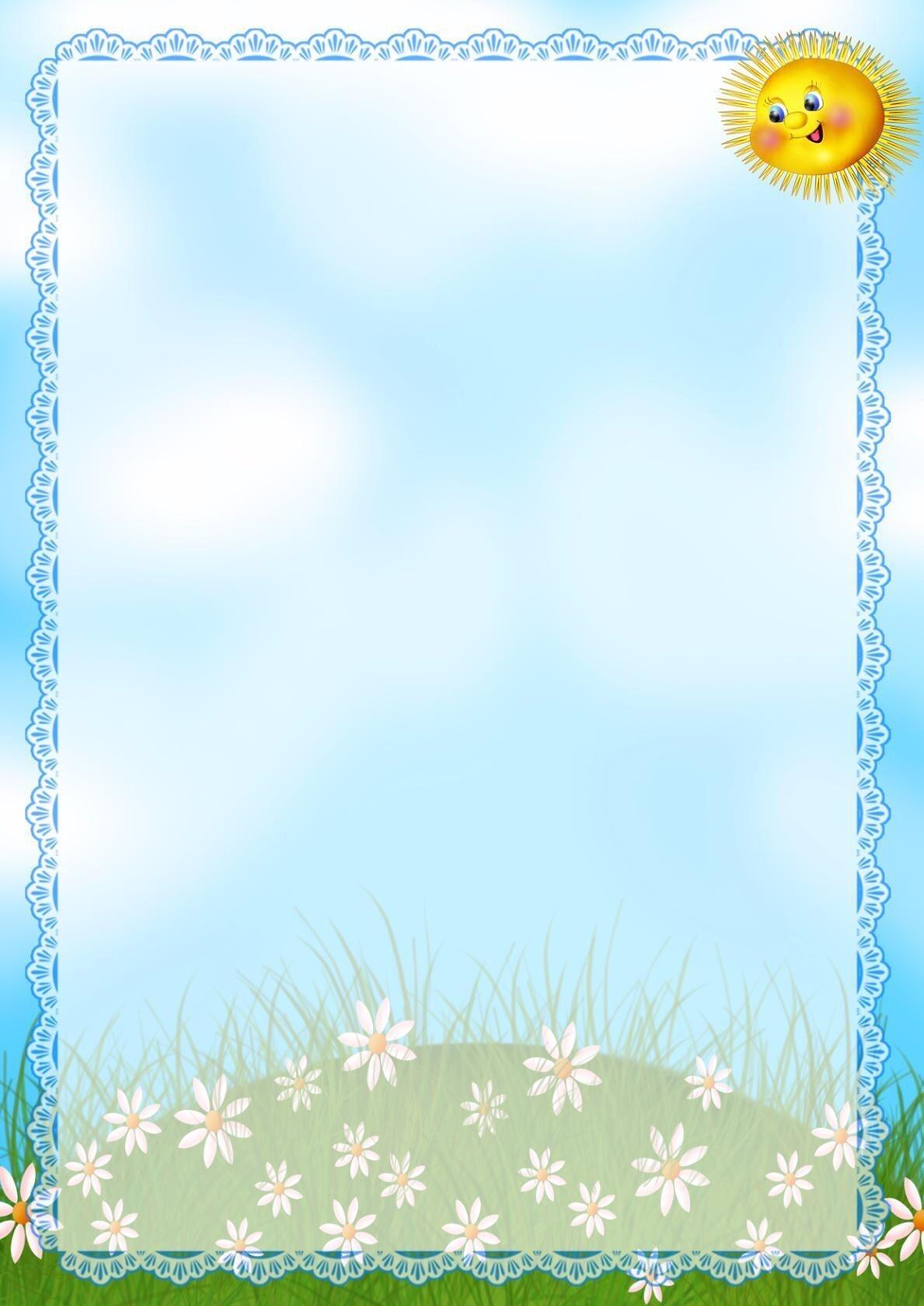 Понятие «формирование математических способностей» является довольно сложным и комплексным. Оно состоит из взаимосвязанных и взаимообусловленных представлений о пространстве, форме, величине, времени, количестве, которые необходимы для познавательного развития ребенка.Формированию у детей математических представлений способствует использование разнообразных дидактических игр. Дидактические игры – игры, в которых познавательная деятельность сочетается с игровой деятельностью. С одной стороны, дидактическая игра – одна из форм обучающего воздействия взрослого на ребенка, а с другой – игра является основным видом самостоятельной деятельности детей. А самостоятельная игровая деятельность осуществляется лишь в том случае, если дети проявляют интерес к игре, ее правилам и действиям.Какое же значение имеет игра? В процессе игры у детей вырабатывается привычка сосредотачиваться, мыслить самостоятельно, развивается внимание, стремление к знаниям. Увлекаясь, дети не замечают, что учатся, познают, запоминают новое, ориентируются в необычных ситуациях, пополняют запас представлений, понятий, развивают фантазию. Для детей дошкольного возраста игра имеет исключительное значение: игра для них – учеба, игра для них – труд, игра для них серьезная форма воспитания.Игра для дошкольников – способ познания окружающего мира. В отличие от других видов деятельности игра содержит цель в самой себе; посторонних и отдельных задач в игре ребенок не ставит и не решает. Однако, если для воспитанника цель – в самой игре, то для взрослого, который организовывает игру, есть и другая цель – развитие детей, усвоение ими определенных знаний, формирование умений, выработка тех или иных качеств личности.При использовании дидактических игр широко применяются различные предметы и наглядный материал, который способствует тому, что занятия проходят в веселой, занимательной и доступной форме. Для формирования элементарных математических представлений у дошкольников используются следующие виды дидактических игр:Игры с цифрами и числамиИгры путешествия во времениИгры на ориентировку в пространствеИгры с геометрическими фигурамиИгры на логическое мышление1.   К первой группе игр относится обучение детей счету в прямом и обратном порядке. Определять место числа в натуральном ряду, называть пропущенное число. («Угадай какое число пропущено»)2. Игры – путешествие во времени используют   для знакомства детей с днями недели, названиями месяцев, их последовательностью (дидактические игры «Когда это бывает», «12 месяцев»).3.  В третью группу входят игры на ориентирование в пространстве. Задача игр - научить детей ориентироваться в специально созданных пространственных ситуациях и определять свое место по заданному условию. При помощи дидактических игр и упражнений дети овладевают умением определять словом положение того или иного предмета по отношению к другому (дидактические игры «Назови где», «Кто за кем»).4. Для закрепления знаний о форме геометрических фигур детям предлагают узнать в окружающих предметах форму круга, треугольника, квадрата. (дидактические игры «Подбери фигуру», «Сложи фигуру»)Любая математическая задача на смекалку, для какого бы возраста она ни предназначалась, несет в себе определенную умственную нагрузку. В ходе решения каждой новой задачи ребенок включается в активную мыслительную деятельность, стремясь достичь конечной цели, тем самым развивая логическое мышление.Решение вопроса о том, как использовать дидактические игры в процессе дошкольного обучения, во многом зависит от самих игр: как в них представлены дидактические задачи, какими способами они решаются и какова в этом роль воспитателя.Работая с детьми младшего возраста - воспитатель сам включается в игру. Вначале   привлекая детей к играм с дидактическим материалом (башенками, кубиками). Затем вместе с детьми разбирая и собирая их, тем самым вызывая у детей интерес к дидактическому материалу, желание играть с ним.В средней группе обучая детей, одновременно играем с ними, стремясь вовлечь всех детей, постепенно подводя их к умению следить за действиями и словами товарищей. В этом возрасте подбирают такие игры, в процессе которых дети должны вспомнить и закрепить определенные понятия. Задача дидактических игр заключается в упорядочении, обобщении, группировке впечатлений, уточнении представлений, в различении и усвоении названий форм, цвета, величины, пространственных отношений, звуков. Дети старшего возраста в ходе дидактических игр наблюдают, сравнивают, сопоставляют, классифицируют предметы по тем или иным признакам, производят доступный им анализ и синтез, делают обобщения.Важно отметить, что каждая игра дает упражнения полезные для                        умственного развития детей и их воспитания. Благодаря играм удается сконцентрировать внимание и привлечь интерес даже самых несобранных детей  дошкольного возраста. В начале их увлекают только игровые действия, а затем и то,  чему учит та или иная игра. Постепенно у детей пробуждается интерес и к самому предмету обучения.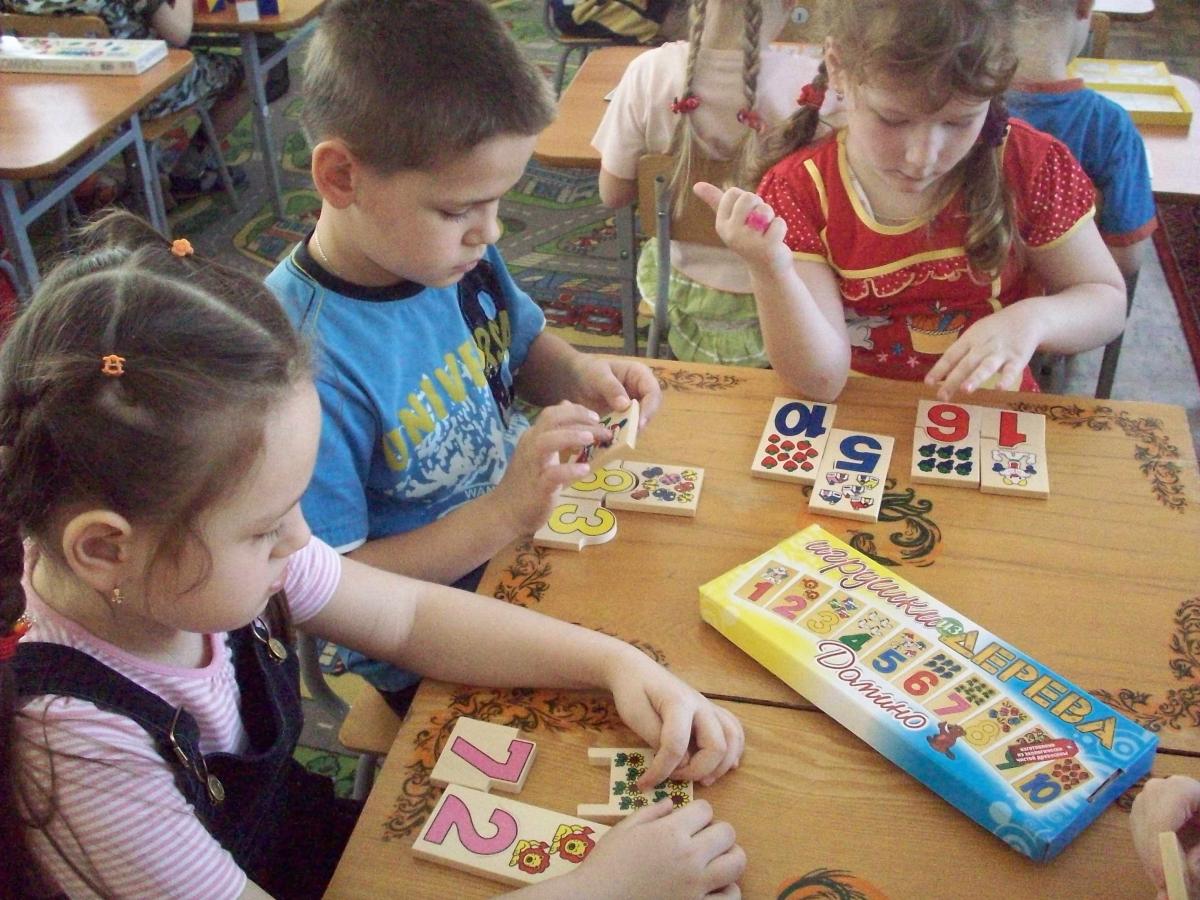 